								Toruń, 22 czerwca 2023 roku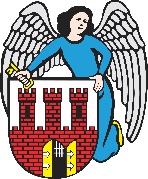    Radny Miasta Torunia        Piotr Lenkiewicz								Sz. Pan								Michał Zaleski								Prezydent Miasta ToruniaZAPYTANIAPowołując się na § 18 Statutu Rady Miasta Torunia w nawiązaniu do § 36 ust. 3 Regulaminu Rady Miasta Torunia zwracam się do Pana Prezydenta z zapytaniami:- na jakiej podstawie prawnej w miastach można utrzymywać (na małą, jednostkową skalę) w prywatnych posesjach zwierzęta hodowlane (kury, trzoda chlewna)- jakie obowiązki ustawowe spoczywają na osobach utrzymujących taką hodowlę (w szczególności jeżeli chodzi o woń jaka może towarzyszyć takiej hodowli)Zał. 1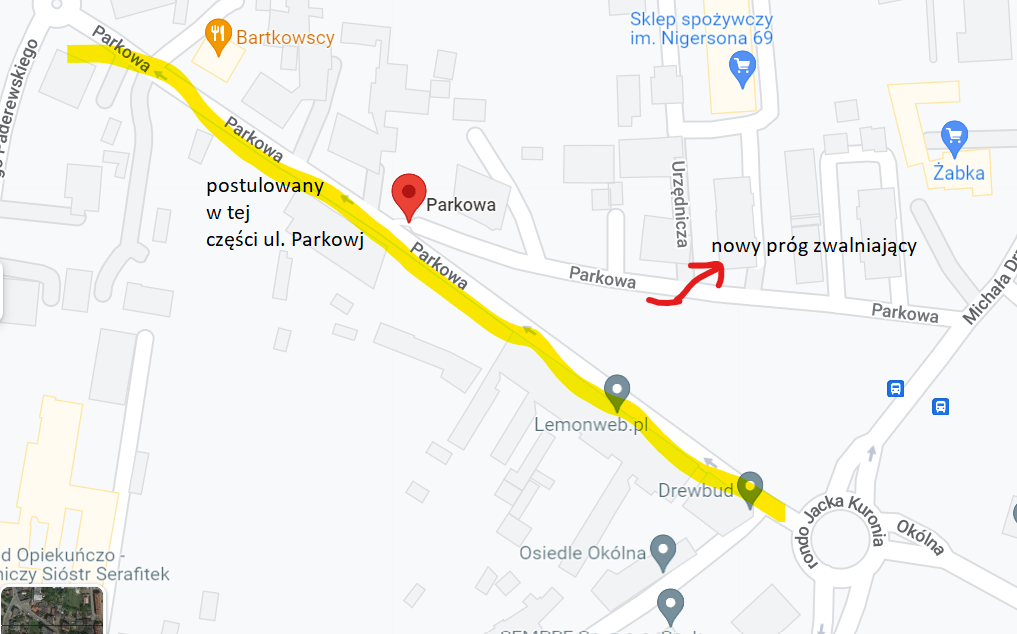 